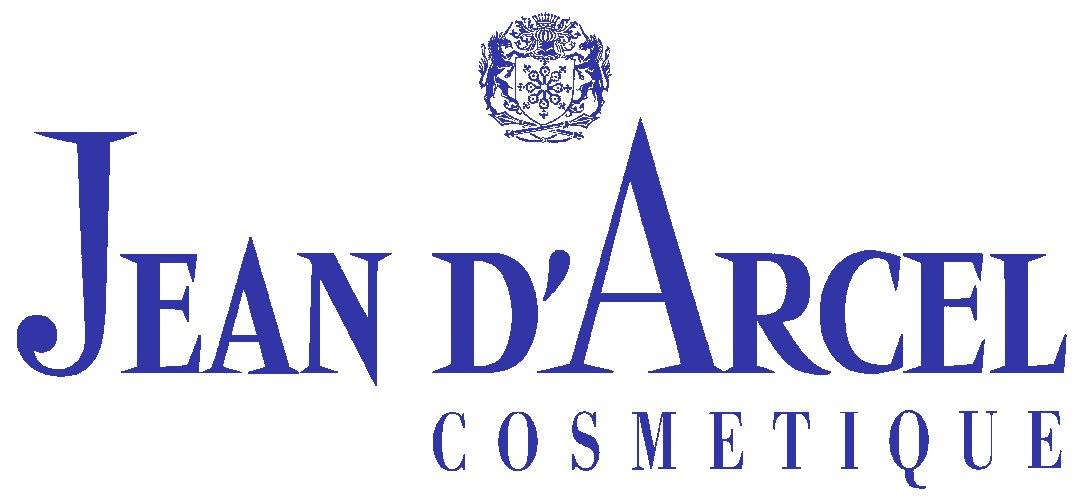 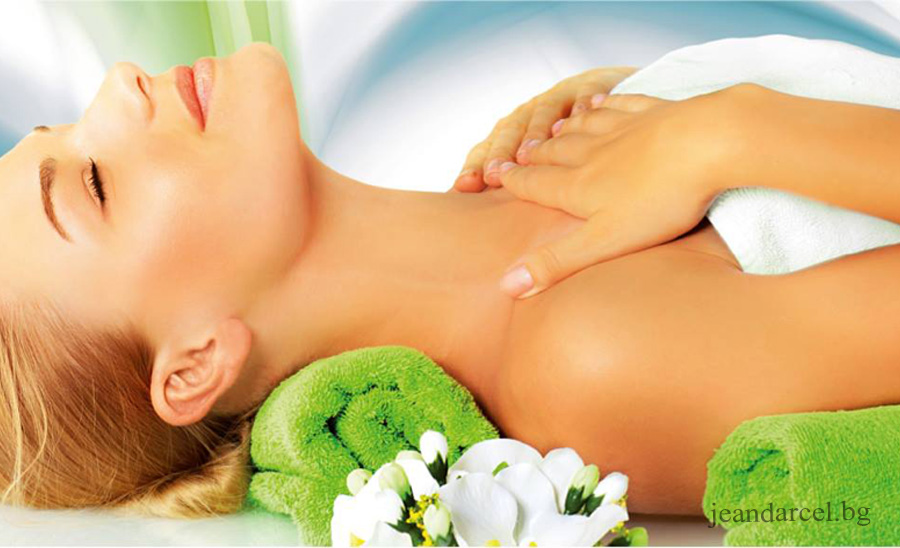 Терапия "Клетъчна енергия" е специално разработена, за да даде енергия и сила за всяка клетка на кожата. Насладете се на видимият резултат, който изпълва лицето с ново сияние и еластичност. Неповторима комбинация от луксозни и революционни по своята същност козметични продукти, ще зареди клетките с активни агенти, които образуват щит срещу вредното влияние на свободните радикали.  Молекулите на свободните радикали буквално унищожават клетките на нашата кожа през дългите слънчеви и морски дни. Кожата се нуждае от тази терапия, за да почувства пълната регенерация на клетъчно ниво. Ние, като професионалисти, можем напълно да се доверим и насладим на незабавен и дълготраен ефект, който придава ново сияние на измореното лице. Комбинацията от точно тези продукти в последователност стимулират клетъчният метаболизъм и стимулират синтеза на колагеназа в кожните пластове. Активните съставки на продуктите в терапия "Клетъчна енергия" са: сапфирени частици, двойна пептидна технология - хексапептид 3 и хексапептид 9, микроводорасли, екстракт от планктон, алое вера, D пантенол, Витамин Е, слънчогледово олио и много други.Предимства:Нежно отстраняване на мъртвите клетки с пилинг със сапфирени частици, който оставя гладка и равномерна повърхност за работа.Ударна доза енергия на клетъчно ниво, която мощно подхранва.Дълготраен ефект за ислагана на слънчевата радиация кожа.Двойна пептидна технология на подхранване.Употреба:Стъпка 1: Почистване.Нежно Почистващо Мляко 500 мл. /артикул № 331/Нежен Тоник за Лице 500 мл. /артикул № 338/Стъпка 2: Отстраняване на мъртвите клеткиПилинг Крем Сапфир 100мл. /артикул № 8810/ предварително навлажнете апликаторът на микродермабразио уреда или пръстите на ръцете си, след това остатъка се отстранява се с компрес.Уред Микродермабразио 1 бр. /артикул № 3976/Стъпка 3: Концентрирана съставкаАмпула Клетъчна енергия 20 бр. - вкарайте съдържанияето с масажните движения на ултразвукова глава. Стъпка 4: Направете масажен ритуал Масажен Крем Гел Синьо Кадифе 250 мл.Стъпка 5: Нанесете интензивна маска АРСЕЛМЕД с пептиди, която има двойна пептидна технология, за перфектната регенерация на клетиките.Интензивна маска с пептиди АРСЕЛМЕД 20 сашета Пакет:Пилинг крем професионален със сапфир 100 мл./ артикул №8810/ - 89.00 лв.Уред микродермабразио /артикул № 3976/- 70.00 лв.Ампула Клетъчна енергия 20 бр. - 72.00 лв.Масажен крем гел синьо кадифе. 250 мл. /артикул 7436 / 58.00 лв.Интензивна маска с пептиди АРСЕЛМЕД - 20 сашета - /артикул 7435/ 200.00 лв.Себестойност на пакета: 489.00 лв. НОВО!!! Промоционална цена на Пакета през летният сезон: 399.00 лв.Разходна норма на една процедура: 17.33 лв. Препоръчителна цена: 55.00 лв.
Времетраене: 45 мин.Пилинг крем професионален със сапфир 100 мл./ артикул № 8810/ - 89.00 лв- 2 мл; себестойност 1,78 лв. Уред микродермабразио /артикул № 3976/- 70.00 лв.Ампула Клетъчна енергия 20 бр. - 72.00 лв. Себестойност 3.60 лв.Масажен крем гел синьо кадифе. 250 мл. /артикул 7436 / 58.00 лв. Себестойност 1.95 лв.Интензивна маска с пептиди АРСЕЛМЕД - 20 сашета - /артикул 7435/ 200.00 